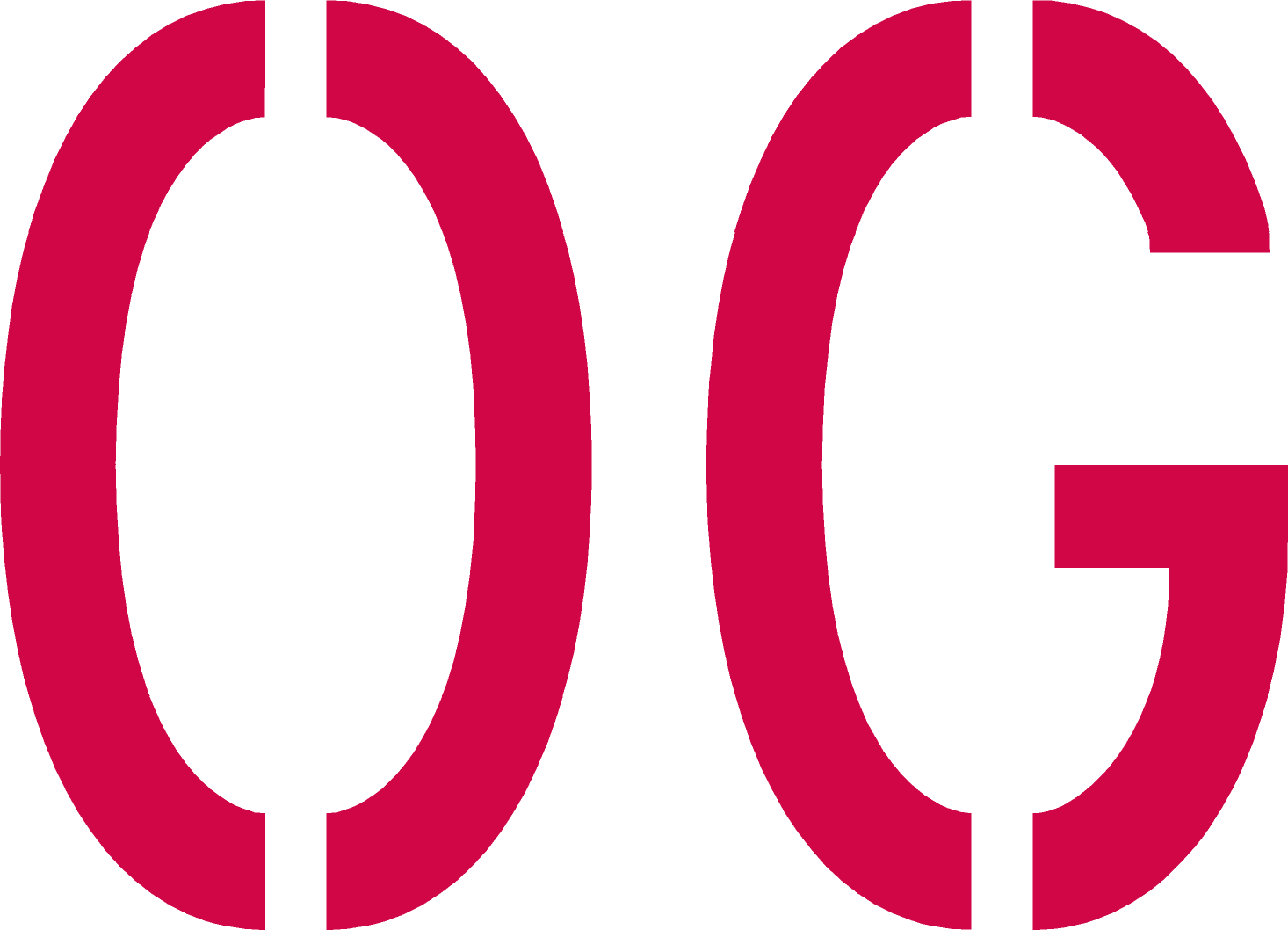 3.g-studieplan for klasse: ___Studieretning: _________________                      Gældende fra 20223.g-studieplan for klasse: ___Studieretning: _________________                      Gældende fra 20223.g-studieplan for klasse: ___Studieretning: _________________                      Gældende fra 20223.g-studieplan for klasse: ___Studieretning: _________________                      Gældende fra 2022Forløb 	TidspunktAntal lektioner og evt. fagbindingerKompetencemålProduktkravEvalueringOpsamling:Skriv et kort resumé om de afholdte forløbTF8Studietur i Danmark eller Europa Tematisk indhold:Globale problemstillinger, ansvarlighed og handlemuligheder i forhold til fremtidens politiske, moralske, klimamæssige og teknologiske udfordringer. Herunder bæredygtige tiltag før, under og efter rejsen jf. OG’s rejsekoncept. Studieturen kan rammesættes med inspiration fra FN’s Verdensmål.Uge 39RejsefageneDet faglige indhold på denne studierejse har bl.a. som mål at styrke elevernes handlekompetence, idet de aktivt skal tage del i tilrettelæggelsen af det faglige program. Rejselærerne opstiller de overordnede rammer, men eleverne forpligtes på medejerskab samt refleksion over deres egen evne til at navigere i verden.Eleverne skal deltage i planlægningen af studieturens program, hvor de (sammen med lærerne) også skal indtænke mere handlingsorienterede programpunkter.Rejselærerne evaluerer rejsen og elevernes udbytte med klassen.TF9International Dag inkl. innovationInddragelse af selvvalgte og relevante FN’s verdensmål.International dag i uge 45 og projekt inkl. innovation i flexuge 46 (evt. også almindelige timer i uge 47)12 lektioner fra to fag, dvs. at der afholdes 6 lektioner fra hvert fag til selve projektet.Der bruges mindst 2 lektioner til metode og basal videnskabsteori knyttet til fagene.(De involverede lærere aftaler indbyrdes, hvem der er til stede og noterer fravær på International Dag - lærerens tid hertil tages af de frie dage.)Det overordnede emne knyttes til centrale epokale nøgleproblemer.Det tilstræbes, at de følgende globale kompetencer kommer i spil og styrkes:- elevernes viden om sammenhængen mellem det nationale og det globale- elevernes viden om andre livsvilkår, sprog, kulturer og opfattelserUd over de globale kompetencer trænes også elevernes evne til:- at manøvrere i en informationsrig og kompleks verden – samt evnen til at forholde sig kritisk og analytisk hertil- at kunne søge informationer i en faglig kontekst ud fra et bestemt fokus/tema/problem- at problematisere stoffet og opstille en problemformulering- at undersøge og analysere en given sag- at arbejde innovativt og udarbejde et innovativt produkt- at præsentere problemstillinger og det innovative produkt i en mundtlig fremlæggelseProduktet i dette forløb indbefatter et innovativt produkt, som eleverne evt. “pitcher” på baggrund af en one-pager (skabelon i TF-håndbogen).Det innovative produkt skal selvfølgelig laves på baggrund af den forudgående undersøgelse (jf. problemformuleringen).Eleverne giver hinanden respons på det innovative løsningsforslag, idet de forholder sig til de følgende punkter:- hvordan giver løsningsforslaget værdi for andre?- hvordan tilfører løsningsforslaget den konkrete sammenhæng noget nyt?Evt. kan klassen kåre det bedste løsningsforslag.HøjskoledagenUge 51Eleverne tilmelder sig centraltFokus på dannelse og faglig nysgerrighedFør SRPFra uge 48Alle fag bruger 1-2 lektioner på SRP-inspiration og metode og basal videnskabsteoriI processen frem til SRP afholdes en række aktiviteter:- intro til de formelle krav og rammer i SRP- inspirationsworkshops i fagene inkl. gennemgang af det enkelte fags metoder og basale videnskabsteori- idéopsamling med teamet- fagvalg => tildeling af vejledere- SRP-arbejdsdage inkl. individuel vejledningProduktkravet er en problemformulering, som eleverne udarbejder individuelt. På baggrund af denne formulerer lærerne den endelige opgave, som skal besvares i projektperioden. I processen får eleverne løbende feedback på deres SRP-idéer og udkast til problemformulering.Faglig ansvarlighedUge 8-9SR-fag, dansk eller historieKoordineres med en lærer med samme fag i søsterklassen i 1.g. Se beskrivelsen af ”Faglig ansvarlighed” i Medarbejderbiblioteket under ”Supplerende studietid”.SRPProjekt-periode uge 11-13Eleverne skal kunne opfylde disse faglige mål:- afgrænse, formulere og begrunde en problemformulering på baggrund af en kompleks faglig problemstilling- besvare en stillet opgaveformulering, således at der er overensstemmelse mellem opgaveformuleringen og opgavebesvarelsen- planlægge og gennemføre en undersøgelse af en problemstilling med anvendelse af viden, kundskaber og metoder fra indgående fag- demonstrere faglig indsigt og fordybelse ved at beherske relevante faglige mål i indgående fag og ved at sætte sig ind i relevante nye faglige områder- udvælge, anvende og kombinere forskellige faglige tilgange og metoder- udvælge, bearbejde og strukturere relevant materiale- gøre sig metodiske og basale videnskabsteoretiske overvejelser i forbindelse med behandling af en kompleks faglig problemstilling- skriftligt formidle et fagligt område og beherske fremstillingsformen i en faglig opgave, herunder citatteknik, noter, kildefortegnelse, omfang og layout- mundtligt formidle et fagligt arbejde og de væsentligste konklusioner samt indgå i en faglig dialog herom.Hvis studieretningsprojektet omfatter innovation, skal eleverne kunne udvikle og vurdere innovative løsningsforslag.Kursus i videnskabsteori og mundtlig præsentationUge 182 lektioner med fællesoplæg for 5 klasser ad gangen (CO: videnskabsteori)+ 2 lektioner om mundtlighed og talepapir =>Hertil kommer 2 lektioner til “filosofisalon” (hjælp til SRP: placeres i eksamensperioden)Et obligatorisk kursus i overordnet videnskabsteori, videnskabshistorie og mundtlig præsentation. Kurset skal ruste eleverne til den mundtlige SRP-eksamen, hvor de skal kunne “foretage metodiske, tværfaglige og basale videnskabsteoretiske overvejelser i forbindelse med projektet og valg af indgående fag, herunder argumentation for eventuelt valg af ét fag.”Produktkravet er et talepapir til SRP-eksamen, hvor eleverne skal bruge deres viden fra kurset. 